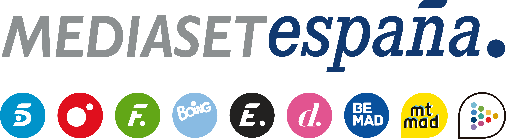 Madrid, 5 de mayo de 2023Dani Fernández, juez invitado en la cuarta entrega de ‘Got Talent: All-Stars’ Mañana sábado a las 22:00 horas en Telecinco, el cantante elegirá a uno de los dos finalistas de la noche mediante la concesión de un Pase de Oro; Risto Mejide será el encargado de seleccionar al segundo, esta vez entre cuatro artistas, al producirse un empate técnico en las votaciones del público.La ventrílocua Celia Muñoz, ganadora de ‘Got Talent España’ y finalista de ‘America´s Got Talent’; Tulga, acróbata mongol que ha participado en casi una decena de ediciones del formato; y Christian Stoinev y su chihuahua, ganadores de ‘Got Talent Alemania’ y finalistas de las versiones americana e italiana, entre los artistas de la noche.Doce nuevos talentos elegidos entre los más destacados del universo ‘Got Talent’ actuarán sobre el escenario de ‘Got Talent: All-Stars’, en las cuartas Audiciones del programa que Telecinco emite mañana sábado 6 de mayo a las 22:00 horas con el cantante Dani Fernández como estrella invitada del jurado. Galardonado con el Premio Ondas al Fenómeno Musical del Año 2022, Dani Fernández será el encargado de elegir a uno de los dos finalistas de la noche y Risto Mejide será quien escoja al otro, esta vez con una peculiaridad sin precedentes: tras la votación del público, se producirá un empate entre cuatro artistas y Risto tendrá que hacer su elección entre los cuatro, en lugar de los tres habituales.La ventrílocua Celia Muñoz, ganadora de ‘Got Talent España’ y finalista de ‘America´s Got Talent’; Tulga, acróbata mongol que ha participado en casi una decena de ediciones del formato; y Christian Stoinev y su chihuahua, ganadores de ‘Got Talent Alemania’ y finalistas de las versiones americana e italiana, entre los artistas de la noche.Los artistas de las cuartas AudicionesELASTIC SHOWPaís: BélgicaDisciplina: comediaVisto en: Got Talent Alemania Trivia: lleva más de 35 años dedicándose a la comedia y desde hace 30 lo hace utilizando el singular concepto Elastic Show. Su objetivo en su visita a España es pasarlo muy bien y conocer gente nueva.JUNWOO PARKPaís: Corea del Sur Disciplina: magia Especialidad: manipulaciónVisto en: Britain’s Got Talent (semifinalista)Trivia: empezó a hacer magia delante de gente en ‘Britain’s Got Talent’, nunca se había subido a un escenario. Desde entonces no ha parado de actuar alrededor del mundo en países como Italia, Reino Unido, Estados Unidos y España.JONATHAN RINNYPaís: ArgentinaDisciplina: acrobacias-circoEspecialidad: equilibrio sobre cilindrosVisto en: America’s Got Talent Trivia: en ‘America's Got Talent’ impactó a Simon Cowell. Desde su participación en el programa la vida le ha cambiado, pero ahora se ha dado cuenta de que es ahora cuando está sacando el máximo partido a su potencial.NEODANCE ACADEMYPaís: Francia Disciplina: baileEspecialidad: hybrid styleVistos en: Got Talent Francia (semifinalistas)Trivia: el grupo surgió en septiembre de 2020 en París, a raíz del confinamiento por la pandemia. En sus bailes utilizan una mezcla de estilos y tienen el objetivo de lograr la unidad y la singularidad en la diferencia que les caracteriza.VARDANYAN BROTHERSPaís: ArmeniaDisciplina: acrobacias-circoEspecialidad: equilibrio, fuerza, acrobacias peligrosasVistos en: Got Talent Rusia (ganadores)Britain’s Got Talent (semifinalistas)Trivia: este dúo armenio desafía las leyes de la gravedad en sus actuaciones por sus peligrosas acrobacias con dagas y cuchillos. Ellos mismos denominan su show como el más peligroso de la historia de Got Talent a nivel global. TULGAPaís: Mongolia Disciplina: acrobacias-circo Especialidad: strongman actVisto en: Got Talent China (semifinalista)Britain’s Got Talent America’s Got Talent Australia’s Got Talent Got Talent FranciaGot Talent Alemania Got Talent RumaníaGot Talent RusiaGot Talent EslovaquiaTrivia: ha participado desde 2018 en casi una decena de ediciones de ‘Got Talent’ diferentes. Se mudó a Estados Unidos en 2009 tras encontrar trabajo en un circo americano. Ha ido innovando poco a poco con nuevos retos y riesgos. CHRISTIAN STOINEVPaís: Estados UnidosDisciplina: acrobacias-circoEspecialidad: acrobacias con perritoVisto en: Got Talent Alemania (pase de oro-ganador)America’s Got Talent (finalista)Britain’s Got TalentGot Talent Italia (finalista)Got Talent Francia (semifinalista)Got Talent RumaníaTrivia: Christian comparte escenario con Percy, un perrito chihuahua de 10 años. Le enseñaron juegos y poco a poco fue aprendiendo grandes trucos que lo han convertido en un fenómeno mundial. JOAO PAULOPaís: Portugal Disciplina: canto Especialidad: líricoVisto en: Got Talent España (finalista)Got Talent Portugal (finalista)Trivia: cuenta que cuando vino a ‘Got Talent España’, Edurne le dijo que le gustaría hacer un dueto con él. Desde su paso por el programa, no ha dejado de recibir peticiones para que actúe, incluso en actos e instituciones oficiales.YUMBO DUMPPaís: JapónDisciplina: comediaVistos en: America’s Got Talent (semifinalistas)America’s Got Talent All StarsTrivia: Yumbo Dump son una pareja de cómicos que hacen extraños ruidos con la barriga. Su show acumula fans en todo el mundo y ahora están en su mejor momento porque han ganado peso, lo que les ha permitido ampliar su repertorio.CELIA MUÑOZPaís: EspañaDisciplina: canto-ventriloquía Especialidad: óperaVista en: Got Talent España (ganadora)America’s Got Talent (finalista)Trivia: su participación en ‘Got Talent España’ supuso un punto de inflexión en su vida. Meses después le llamaron de ‘America’s Got Talent’ y consiguió llegar a la final. A raíz de su éxito, ha sido invitada a formar parte de la convención de Ventrílocuos en América, donde ha podido conocer a maestros de este arte.STEFANNY Y YEEREMYPaís: ColombiaDisciplina: baileEspecialidad: bailes latinosVistos en: Got Talent España (finalistas)America’s Got Talent (semifinalistas)Trivia: su dominio del baile y su participación en las versiones española y americana del programa, les condujo a actuar en el Festival de Cannes, donde compartieron escenario con Eva Longoria.DÚO MAINTENANTPaís: FranciaDisciplina: acrobacias-circo Especialidad: dúos/tríos, mano a mano.Vistos en: America’s Got TalentGot Talent Francia (finalistas) Got Talent Rumanía (finalistas)Trivia: son dos artistas formados en el Circo del Sol. Han participado en varias versiones del programa y llegan al All-Stars español con la intención de incrementar el riesgo de su número y ganar.